Национальные проекты. Фотоконтроль-2019Приобретение оборудования для оснащения центров по предметам: Технология, ОБЖ, Информатика                         Кабинет информатики с лабораторией на 13.07.2019г.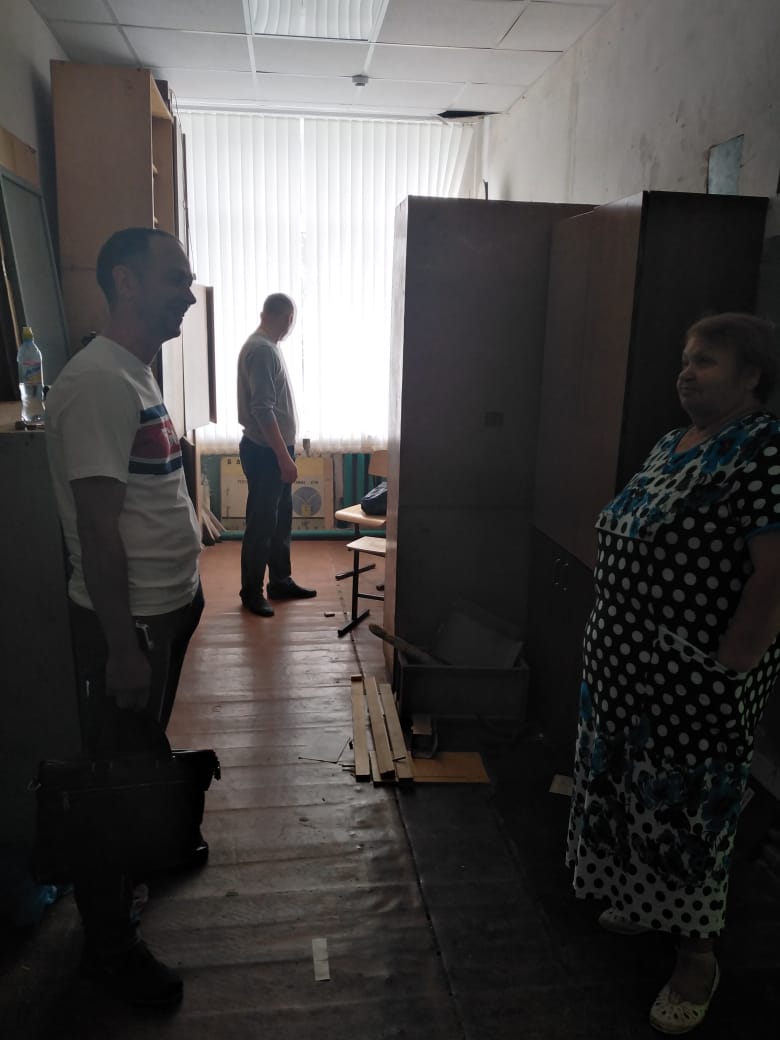 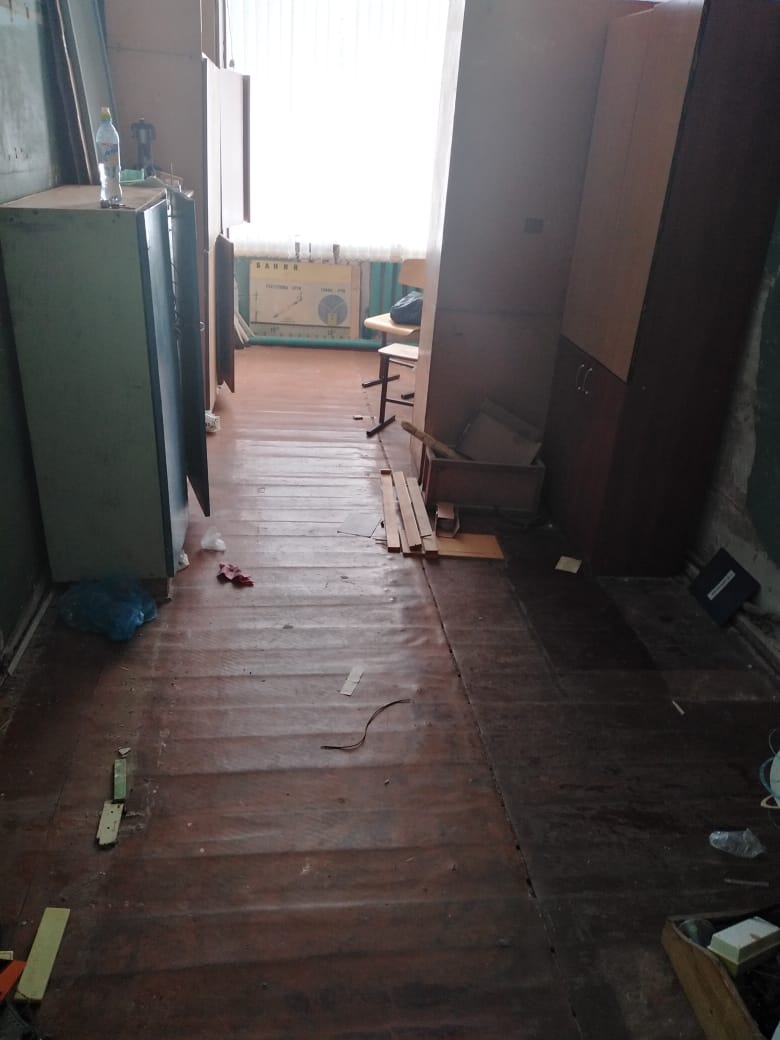 Проект«Образование»ОбъектМБОО «Теньковская СОШ Камско-Устьинского МР РТ» Приобретение оборудования для оснащения центров по предметам: Технология, ОБЖ, Информатика Дата посещения19 июля 2019 годаСостав участников- Г.А. Габидуллин, Руководитель депутатской фракции партии  «Единая Россия» в Совете Камско-Устьинского МР РТ - Е.А. Гимадеева, начальник МКУ «Управление образования» Камско-Устьинского МР РТ;- Л.И.Акутина, директор МБОО «Теньковской СОШ»;- М.М. Гатауллин, и.о. зам. руководителя исполнительного комитета по строительству - участники совещания;- рабочие подрядной организации «Арстрой»Выполнение графика работ на объекте- обновление материально-технической базы для реализации основных и дополнительных общеобразовательных программ цифрового и гуманитарных профилей в общеобразовательных организациях расположенных в сельской местности и малых городахОсновные выводыНачаты работы по демонтажу помещенийИмеющиеся проблемыТекущие вопросы решаются по мере их поступления.Поручения, предложения, рекомендацииСдать объект до 18.08.2019гОтветственныеЛ.И. Акутина, директор МБОО «Теньковской СОШ»